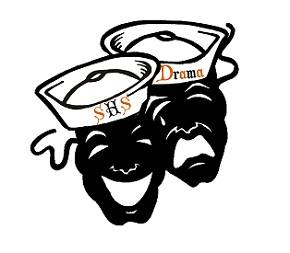 Welcome (lasts meeting minutes accepted by Bryan Egan and Ann Garlington)Treasurer report  $19,639.15 (getting ready to pay for set and costumes) accepted by Ann Garlington and Catherine ZollaBooster fee - $10.00Teacher welcomeIntroductionsWebsitewww.shstheater.com **see updated website!!**Classes and afterschool informationBuy tickets right off the main page nowHow to navigate the booster page/volunteer info click on booster page will take you directly to page, if you hover over booster page it will give you different optionsFacebookJoin the SHS Theatre page SHS Theatre Public page and our private page as wellPlease like our Public page and give us a 5 star rating also on InstagramRehearsals will no longer be posted on the website.  Only on SHS Theater Facebook page. If you would like a printed copy of the rehearsal schedule, please ask your child to obtain one from Ms K. Remind 101 Parent boosters, text @shsada1920 to 81010 don’t forget to sign up, a great way to keep updated on latest theater infoFall ShowShow T-shirts$15.00Order due TONIGHT.Production ContractProduction Fee: $75Due : September 25  After Carrabbas, Mrs. K will have an update list of who owes whatGeneral informationTICKETS ARE ON SALE! Buy your tickets now to pick your seats and to create a ticket rush.Possible advertising opportunities, publicity committee if you have any contact with any media outlet (radio, cable, tv, etc…) please contact Ms. K.Set Construction9/21 , 10/12 , 10/19  we need parents!!! All students must complete their required hours 6 hoursSupplies donationsProps list we need props purchased or donated.  There will an updated list available on the booster websiteShow Dates : 12/11 – 12/13 @ 7:00pm12/14 @ 2:00 pm and 7:00 pmFundraisingAd Sales: Cast requirement, $50, due October 23T-shirts/magnets/bumper stickers interest magnets, tshirts and car window stickers we all of interestHoliday GalaWe will be performing at the SHS Holiday Gala on December 17  starts at 7p in the theater, it gets packed so arrive earlyHoliday ParadeTheme – Holidays By the Sea December 7thThere will be limited space so we will wait and see how many can attend. Choir members expected to perform that day will not be able to attend.We are in need of candy canes.  We hand these out to the kids in the streets as the float drives by.  We need tons and tons of small candy canes donated. Sams, Costco, etc….. sell large packages that are not expensiveVolunteer registrationEvery person who is around the kids must have a background checkPlease sign up as Sarasota County School volunteers website (see handout)Sign-Up.com go to www.shstheater.com click on SHSADA Boosters tab, then scroll down to “click here to see our current volunteer opportunities.  We need parents to volunteer and we soooo appreciate our volunteers!!!!  We could not do all this without you.How to sign upConstructionShow meals Publicity CommitteePick Up/Errand TeamGift Card DonationFundraising CommitteeCostume Alterations/SewingConcession WorkersCostume MeasurementImprovFirst ShowSeptember 25th @ 7:00 pm $5 in the theater…going to be a great time!Mission Improvable!Rehearsal schedules and due dates (found in production contracts) if you would like a copy of the rehearsal schedule please ask your child to obtain one from Ms KPlease help Ms K teach your kids to be responsible for due dates, rehearsal schedule, etc.   None of this is the responsibly of the parent.Meeting adjourned accepted by Chris Sarrubbl and Dana Anderson